FOR RESIDENTS: Copy and paste this text for your residential customers. Don’t forget to add your contact info!Dear Customer:Starting April 1, 2018, the landfill will not accept clean and dry corrugated cardboard.* If our loads contain recyclable cardboard, we must take time to remove it or pay a $100 fee per load. Ultimately, that cost could be passed on to you.  Please help us keep costs low by recycling cardboard instead of placing it in your garbage.Corrugated cardboard (pictured here) is defined as three or more layers of paper with a rippled or corrugated middle layer. 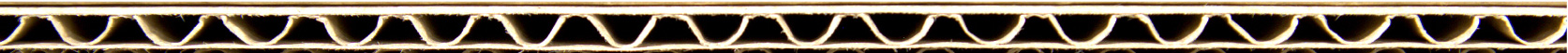 If you do not currently recycle corrugated cardboard, we can provide convenient collection services for a small fee. Please contact us at: Enter your info here. You can also recycle at public drop-off sites for no fee.If you already recycle corrugated cardboard, no additional action is required. Thank you for protecting the environment.If your cardboard is collected as part of a single-stream recycling program, you do not need to separate it from your other recyclables.For more information about recycling, drop-off sites, and to find out why corrugated cardboard is not allowed in the landfill, 
visit recycle.lincoln.ne.gov, email recycle@lincoln.ne.gov or call the Recycling Office at 402-441-8215.*LMC 8.32.040, Sect. C / Recyclable cardboard* shall not be accepted by the City for disposal in the City’s public sanitary landfills effective April 1, 2018. (*Clean and dry corrugated cardboard.)FOR BUSINESSES: Copy and paste this text for your commercial customers. Don’t forget to add your contact info!Dear Customer:Starting April 1, 2018, the landfill will not accept clean and dry corrugated cardboard.* If our loads contain recyclable cardboard, we must take time to remove it or pay a $100 fee per load. Ultimately, that cost could be passed on to you.  Please help us keep costs low by recycling cardboard instead of placing it in your garbage.Corrugated cardboard (pictured here) is defined as three or more layers of paper with a rippled or corrugated middle layer.If you do not currently recycle corrugated cardboard, we can provide convenient collection services for a small fee. Please contact us at: Enter your contact info hereIf you already recycle corrugated cardboard, no additional action is required. Thank you for protecting the environment.If your cardboard is collected as part of a single-stream recycling program, you do not need to separate it from your other recyclables.For more information about recycling and to find out why corrugated cardboard is not allowed in the landfill, visit recycle.lincoln.ne.gov, email recycle@lincoln.ne.gov or call the Recycling Office at 402-441-8215.*LMC 8.32.040, Sect. C / Recyclable cardboard* shall not be accepted by the City for disposal in the City’s public sanitary landfills effective April 1, 2018. (*Clean and dry corrugated cardboard.)